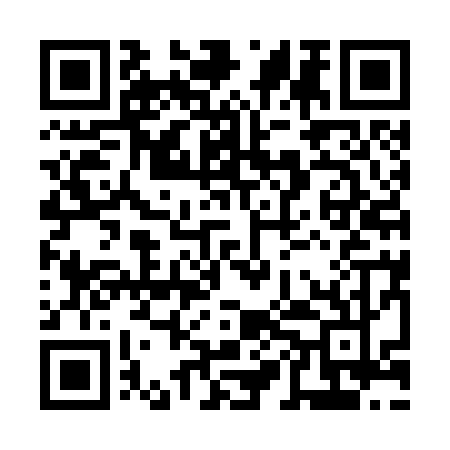 Prayer times for Nieswanders Fort, Virginia, USAMon 1 Jul 2024 - Wed 31 Jul 2024High Latitude Method: Angle Based RulePrayer Calculation Method: Islamic Society of North AmericaAsar Calculation Method: ShafiPrayer times provided by https://www.salahtimes.comDateDayFajrSunriseDhuhrAsrMaghribIsha1Mon4:175:511:175:148:4310:172Tue4:185:521:175:148:4310:173Wed4:185:521:185:148:4310:164Thu4:195:531:185:148:4210:165Fri4:205:541:185:148:4210:166Sat4:215:541:185:148:4210:157Sun4:225:551:185:148:4210:158Mon4:225:551:185:148:4110:149Tue4:235:561:195:148:4110:1310Wed4:245:571:195:148:4010:1311Thu4:255:571:195:148:4010:1212Fri4:265:581:195:148:4010:1113Sat4:275:591:195:148:3910:1114Sun4:285:591:195:148:3910:1015Mon4:296:001:195:148:3810:0916Tue4:306:011:195:148:3710:0817Wed4:316:021:195:148:3710:0718Thu4:326:031:205:148:3610:0619Fri4:336:031:205:148:3510:0520Sat4:356:041:205:148:3510:0421Sun4:366:051:205:148:3410:0322Mon4:376:061:205:148:3310:0223Tue4:386:071:205:148:3210:0124Wed4:396:071:205:138:3210:0025Thu4:406:081:205:138:319:5826Fri4:426:091:205:138:309:5727Sat4:436:101:205:138:299:5628Sun4:446:111:205:138:289:5529Mon4:456:121:205:128:279:5330Tue4:466:131:205:128:269:5231Wed4:486:131:205:128:259:51